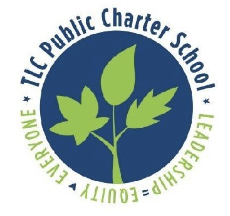 TLC Home-School Collaboration ToolTeam Members: ______________________________________________________________________________________________________________________________________________Issue/ConcernAction PlanHow will we address the issue/concern at school?How will we address the issue/concern at home?What can we do?Responsible Team Members:What can we do?Responsible Team Members: